Studiengang BWL – Tourismus, Hotellerie und Gastronomie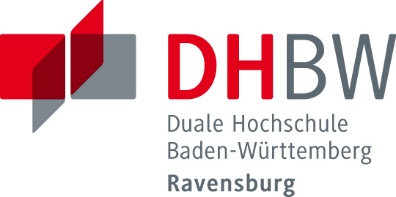 Destinations- und KurortemanagementBitte zurück per Post, Email (riegger@dhbw-ravensburg.de) oder Fax: 0751 / 1 89 99 27 05StudienplatzreservierungBWL – Tourismus, Hotellerie und Gastronomie: Schwerpunkt Destinations- und KurortemanagementUnternehmen:   ________________________________________________________Straße: ________________________________________   Hausnummer:   _________PLZ: _______________ Ort:    _____________________________________________Bundesland:    __________________________________________________________Website:    _____________________________________________________________Ansprechpartner*in Dualer Studienplatz: ____________________________________E-Mail: ________________________________________________________________Telefonnummer: ________________________________________________________Fax: __________________________________________________________________Wir beantragen zum Studienbeginn 		1.Oktober________ (bitte Jahr eintragen)im Studiengang BWL – Tourismus, Hotellerie und Gastronomie: Destinations- und Kurortemanagement folgende Anzahl an Studienplätzen: _____Unser Unternehmen möchte in die Firmenliste der DHBW Ravensburg aufgenommen werden. Diese Liste wird auf der Homepage der DHBW Ravensburg veröffentlicht: ja: 		nein: 	______________	_________________________________Datum 		UnterschriftProf. Dr. Anja Brittner-WidmannStudiengangsleiterinbrittnerwidmann@dhbw-ravensburg.dewww.ravensburg.dhbw.deTelefon +49 (0) 75 1/ 1 89 99- 21 45, -27 71 (Sekretariat Frau Riegger) DHBW RavensburgBWL – Tourismus, Hotellerie und Gastronomie:Destinations- und KurortemanagementFrau Chiara RieggerRudolfstraße 1988214 Ravensburg